Стр.1.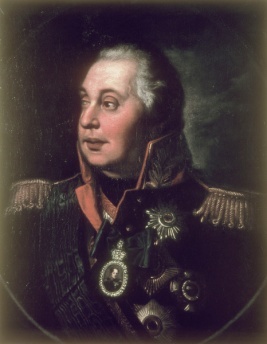 Сценарийинтеллектуальной игровой викторины«Кто знает - тот побеждает!»В честь 200летия победы России в Отечественной войне 1812 годаДата: 28 ноября 2012 гУчастники: учащиеся  10-12 лет в количестве 10 человекТема: Отечественная война 1812 года Автор и ведущий игровой программы  педагог дополнительного образования:Туркенич  Борис  РудольфовичПомощник ведущего:  Еловенко Александра ЛьвовнаПроведение викторины.Вступительная музыка-военный марш-30 сек.(помощник )Вед.Здравствуйте, дорогие ребята! Меня зовут Борис Рудольфович.  Я рад приветствовать вас в этом зале, как участников  интеллектуальной   игры  - викторины  «Кто знает - тот побеждает!», посвященной 200-летию победы  России в Бородинском сражении  во время Отечественной войны 1812года. Я вас приглашаю занять места на игровом поле.(Учащиеся садятся на стулья в середине зала-раздача номерных карточек). Вед.6 сентября 2012 года в России проходил День воинской  славы, и наша  страна Россия отмечала  200-летие Бородинского сражения - крупнейшей битвы   в Отечественной войне  1812 года. Русская армия одержала в этом сражении победу над французской армией, И эта победа  решила исход всей войны. Эта дата знаменует  единство российского народа.Игра-викторина посвящена данному событию. Сегодня в этой игре вы- русские солдаты-защитники своего Отечества от французской  армии Наполеона. Вопросы  викторины- это и есть атаки неприятеля, а ваш выбор – это ваши боевые умения выбирать направление атаки.   Насколько верно и осознанно  вы будете выбирать ответы на вопросы  викторины, настолько вы  приближаетесь к победе над захватчиком. Указатели ответов- это указатели  Стр.2предполагаемых неприятельских позиций, которые вам необходимо  выбрать для атаки. Заняв позицию ,каждый  готовит полный ответ на вопрос для подтверждения своих боевых умений и получения заслуженной награды. И так повторяется с каждым последующим вопросом викторины. Прослушайте условия викторины:Вы слушаете  вопрос и три ответа к  этому вопросу. Вам необходимо:-запомнить вопрос, -на него  быстро  выбрать  верный  ответ,- направится на нужную позицию и- подготовить полный ответ.(ведущий показывает указатели ответов №1, №2, №3) Вам  называют  верный  ответ  и   я вручаю жетон – награду тому, кто сделал правильный  выбор. Побеждает тот, у кого в течение всей игры  будет набрано  большее  количество «наград». Жетоны – символы 1812 года, знаки вашей доблести в нашем игровом сражении. Количество  набранных жетонов-наград   в конце игры каждый  участник запишет  на  своей карточке с номером. Затем для определения самых  достойных, участники с меньшим количеством баллов  распределяются  в  порядке убывания слева – направо и встают в шеренгу победителей.Победителям присуждаются  1 место , 2 место , 3 место. Уважаемые игроки! Ведущему даётся право удалять с игрового поля   недисциплинированных  участников  ( за шум на игровом поле,  за подсказки, за выкрики).  Каждый самостоятельно слушает вопрос и выбирает верный  ответ!Вед.Перед началом нашего игрового сражения  пусть прозвучит ваш боевой клич:             Нас ждет достойная игра             Вперед, к победе - ура!Итак, начинаем! Слушайте первый вопрос (помощник читает вопрос и   3 ответа к нему, после расстановки участников - зачитывает верный ответ).Ход игры.Стр.3                    Вопросы к викторине  «Кто знает - тот побеждает!»1 вопрос: В каком веке Наполеон начал войну с Россией?(1.в 17 веке, 2.в  18 веке,3. в  19 веке)2 вопрос:Кто правил Российской империей во время нападения  французской армии на Россию?Александр I,  2.  Александр  II,  3.  Александр   III)3 вопрос:           Какие страны  были захвачены Наполеоном?       (1.Страны Африки, 2.страны Америки, 3.страны Западной Европы)4 вопрос:       Какую страну хотел захватить Наполеон, чтобы Франция стала более могущественной?   (1.Англию, 2.Россию, 3.Турцию)5 вопрос:       Какова была численность французской армии на начало войны?(1.200. тыс. чел,2.приблизительно 610 тыс. чел, 3.1 миллион чел.)6вопрос:       Какова была численность русской  армии на начало войны?(1.1.200. тыс. чел, 2.1 миллион чел,3.приблизительно 300 тыс. чел)7 вопрос:       Кто командовал  русской  армией  в  начале войны 1812 года?(полководец Кутузов М.И ,полководец Барклай -де-Толли, полководец Суворов А.В.)8 вопрос:     У  какого города  произошло первое сражение между русской и французской армией?(Москва, Париж, Смоленск)9 вопрос:     Кто командовал русской армией после Смоленской битвы?(Кутузов М.И., Жуков Г.К., Багратион П. И.)10 вопрос:      Продолжите поговорку «Пришёл Кутузов ….»(бить французов,  учить французов, выгонять французов)11 вопрос:      Какое сражение  произошло 26 августа 1812 года?(Куликовская битва, Бородинское сражение, ополчение Минина и Пожарского)12 вопрос:Что было решено на военном совете в деревне  Фили?(заключить мир с Наполеоном, перейти армии в наступление, отступать и сдать Москву без боя)13 вопрос:      Что произошло в Москве после того, как в неё вошла французская армия?Стр.4(Наполеон  устроил  праздник,  Москва сгорела в пожаре, был заключён мир)14 вопрос:Что поражало Наполеона в  войне с Россией?(стойкость и боевые умения русских солдат, красота русской природы, слабость русских солдат)15вопрос:Кто кроме русской армии сражался с французскими захватчиками?(партизаны, разбойники, армии-союзники)16 вопрос:Назовите лидера партизанского движения?(Павел Корчагин, Денис Давыдов, Александр Матросов)17 вопрос:Какое время Наполеон  находился в Москве? (1 месяц, 3 месяца, 6 месяцев)18 вопрос:Назовите даты начала и окончания Отечественной войны России с Францией?(июнь 1941-май 1945, июнь 1812-апрель 1814, сентябрь 1938-июнь 1940)19 вопрос:Как назвал Кутузов М.И. русских солдат в приказе об окончании войны?(непобедимые воины, отчаянные ребята, спасители Отечества)20 вопрос:В каком городе России  4  сентября  2012 года  открылся музей  Отечественной войны 1812 года?(Москва, Санкт-Петербург, Смоленск)  Завершение игры.Стр.5Завершение игры.Вед.Игра-сражение  закончилась. Подведем итоги. Ребята, напишите на вашей карточке с  номером - количество ваших жетонов-знаков вашей доблести .Пауза, идет подсчет жетонов, звучит военный марш (помощник включает музыку).Вед.В шеренгу победителей по порядку становись!!Первым встает тот участник, у которого больше баллов- жетонов, остальные по левую сторону от него по степени убывания количества жетонов.Объявление участников, набравших большее  количество очков-1место, 2 место,  3 место.Вед.Прошу победителей игры занять почетные места (за номерами на стульях). Вручение грамот и символических  призов победителям. Раздача символических призов остальным участникам игры.Вед.                                   Победоносный русский воин, -                                                            Всеобщих ты похвал достоин!Завершение игры звучанием военного марша -1 мин.(затихающий звук).Вед.Благодарю всех за активность в игре и желаю дальнейших успехов. Автор и ведущий игровой программы  педагог дополнительного образования Туркенич Борис Рудольфович.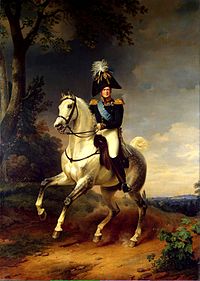 